NAUMAN C/o- +971 502360357 | nauman.379345@2freemail.com 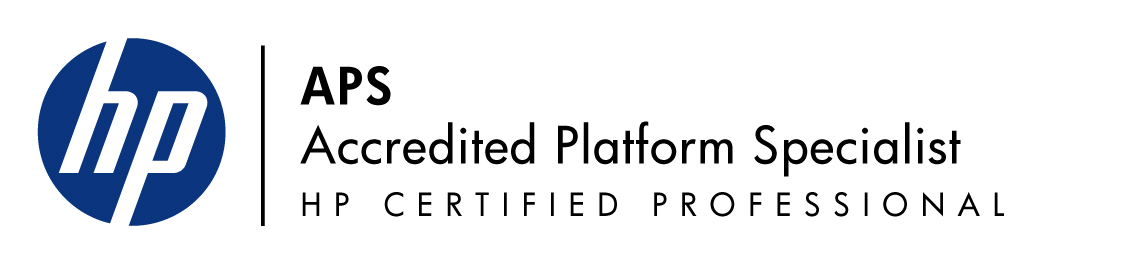 NAUMAN C/o- +971 502360357 | nauman.379345@2freemail.com NAUMAN C/o- +971 502360357 | nauman.379345@2freemail.com NAUMAN C/o- +971 502360357 | nauman.379345@2freemail.com NAUMAN C/o- +971 502360357 | nauman.379345@2freemail.com PROFILEPROFILEPROFILEPROFILEPROFILETalented IT/Network Engineer with over 7 years’ experience utilizing exceptional training, certifications, and experience as a technology support specialist. Proven track record solving IP network issues in timely and cost efficient manner while maintaining client Service Level Agreements (SLA) up-time. Exceptional experience with 1st, 2nd, and 3rd line support working in fast-paced, deadline-oriented environments. Strong leader with experience training end user and advising technical groups on ETL best practice skills.Talented IT/Network Engineer with over 7 years’ experience utilizing exceptional training, certifications, and experience as a technology support specialist. Proven track record solving IP network issues in timely and cost efficient manner while maintaining client Service Level Agreements (SLA) up-time. Exceptional experience with 1st, 2nd, and 3rd line support working in fast-paced, deadline-oriented environments. Strong leader with experience training end user and advising technical groups on ETL best practice skills.Talented IT/Network Engineer with over 7 years’ experience utilizing exceptional training, certifications, and experience as a technology support specialist. Proven track record solving IP network issues in timely and cost efficient manner while maintaining client Service Level Agreements (SLA) up-time. Exceptional experience with 1st, 2nd, and 3rd line support working in fast-paced, deadline-oriented environments. Strong leader with experience training end user and advising technical groups on ETL best practice skills.Talented IT/Network Engineer with over 7 years’ experience utilizing exceptional training, certifications, and experience as a technology support specialist. Proven track record solving IP network issues in timely and cost efficient manner while maintaining client Service Level Agreements (SLA) up-time. Exceptional experience with 1st, 2nd, and 3rd line support working in fast-paced, deadline-oriented environments. Strong leader with experience training end user and advising technical groups on ETL best practice skills.Talented IT/Network Engineer with over 7 years’ experience utilizing exceptional training, certifications, and experience as a technology support specialist. Proven track record solving IP network issues in timely and cost efficient manner while maintaining client Service Level Agreements (SLA) up-time. Exceptional experience with 1st, 2nd, and 3rd line support working in fast-paced, deadline-oriented environments. Strong leader with experience training end user and advising technical groups on ETL best practice skills.TECHNICAL Certification &SKILLSTECHNICAL Certification &SKILLSTECHNICAL Certification &SKILLSTECHNICAL Certification &SKILLSTECHNICAL Certification &SKILLSCCNA, HP ESD: Field Service TrainingVoIP Solutions Infrastructure.Operating Systems: Windows, Unix, LinuxCCNA, HP ESD: Field Service TrainingVoIP Solutions Infrastructure.Operating Systems: Windows, Unix, LinuxCCNA, HP ESD: Field Service TrainingVoIP Solutions Infrastructure.Operating Systems: Windows, Unix, LinuxCCNA, HP ESD: Field Service TrainingVoIP Solutions Infrastructure.Operating Systems: Windows, Unix, LinuxCCNA, HP ESD: Field Service TrainingVoIP Solutions Infrastructure.Operating Systems: Windows, Unix, LinuxCAREER DEVELOPMENTCAREER DEVELOPMENTCAREER DEVELOPMENTCAREER DEVELOPMENTCAREER DEVELOPMENTAl Ain General Contracting Company U.A.E                       IT Infrastructure/Network Engineer                                                      Oct 2014 to dateResident at ASKARI Office ABU DHABI
Currently Working on a highly secured Armed Forces Project.Some Responsibilities but not limited to:Implementing, maintaining, supporting, developing and, in some cases designingcommunication networks within an organization or between organizations.Engineering team member supporting enterprise networks of multiple commercial clients.Oversee network and equipment upgrades to include IOS, CatOS image upgrades, and configuration changes.Maintain and troubleshoot Hp LAN\WAN Infrastructure.Strong hardware and software L1, L2 and L3 support for machines and equipment.Imaging, reinstallation backup and recovery. Quickly resolve all IP network issues to reduce waste and downtime while also ensuring client Service Level Agreements.Active Directory administration and management.Provide tier 1, 2 and tier 3 support, to clients on a requirement based schedule.Ensure thorough network documentation, including maintaining each account’s network matrix, backup configurations and network diagrams.Administration, configuration and troubleshooting Cisco/HP Switches, Routers.VPN, VLAN, telephony and high availability of network protocols.Hewlett Packard                                            OSS(Onsite Support Engineer) 2011 To 2014HP/JBS support Team						
Resident at Ericsson Pakistan (Pvt.) LTD.Used analytical skills and creativity to investigate and resolve customer's technical issues.Manage multiple complex technical issues simultaneously.Developed expertise in using and supporting our products and technologies, including LAN and networking products.Investigate document, and track product bugs and customer feature requests.Utilize diagnostic tools and debug files from customers.Attempt to duplicate issues with lab equipment.Participated actively during team meetings and reach out independently to other team members, sharing knowledge and assisting in troubleshooting.Identify and prepare information for posting on the technical support web site and/or inclusion in technical documentation.Identify trends in issues and make recommendations for ways to eliminate or reduce high frequency issues, streamline the support process or reduce utilization of developer time.Maintain, extend and document the technical support lab.Research, test and evaluate competing or complementary products.Communicate solutions to customers of varying technical abilities in a professional manner.SigmaTelVoiP Solutions Provider, UAE       2nd line Noc  Engineer  2008 – 2009Monitoring the VOIP network Platform for alarms or certain conditions like power failures, communication Link alarms, circuits down and other performance issues that may affect the network.Analyze problems, perform troubleshooting and track problems through resolutionKeeping an eye on highly significant alarms, ongoing incidents and general network performance.Create Service Centre Tickets on Network Alerts, timely updating of Restoration Activities.Coordinating with the resolution teams for escalation and resolution according to the SLA.Al Ain General Contracting Company U.A.E                       IT Infrastructure/Network Engineer                                                      Oct 2014 to dateResident at ASKARI Office ABU DHABI
Currently Working on a highly secured Armed Forces Project.Some Responsibilities but not limited to:Implementing, maintaining, supporting, developing and, in some cases designingcommunication networks within an organization or between organizations.Engineering team member supporting enterprise networks of multiple commercial clients.Oversee network and equipment upgrades to include IOS, CatOS image upgrades, and configuration changes.Maintain and troubleshoot Hp LAN\WAN Infrastructure.Strong hardware and software L1, L2 and L3 support for machines and equipment.Imaging, reinstallation backup and recovery. Quickly resolve all IP network issues to reduce waste and downtime while also ensuring client Service Level Agreements.Active Directory administration and management.Provide tier 1, 2 and tier 3 support, to clients on a requirement based schedule.Ensure thorough network documentation, including maintaining each account’s network matrix, backup configurations and network diagrams.Administration, configuration and troubleshooting Cisco/HP Switches, Routers.VPN, VLAN, telephony and high availability of network protocols.Hewlett Packard                                            OSS(Onsite Support Engineer) 2011 To 2014HP/JBS support Team						
Resident at Ericsson Pakistan (Pvt.) LTD.Used analytical skills and creativity to investigate and resolve customer's technical issues.Manage multiple complex technical issues simultaneously.Developed expertise in using and supporting our products and technologies, including LAN and networking products.Investigate document, and track product bugs and customer feature requests.Utilize diagnostic tools and debug files from customers.Attempt to duplicate issues with lab equipment.Participated actively during team meetings and reach out independently to other team members, sharing knowledge and assisting in troubleshooting.Identify and prepare information for posting on the technical support web site and/or inclusion in technical documentation.Identify trends in issues and make recommendations for ways to eliminate or reduce high frequency issues, streamline the support process or reduce utilization of developer time.Maintain, extend and document the technical support lab.Research, test and evaluate competing or complementary products.Communicate solutions to customers of varying technical abilities in a professional manner.SigmaTelVoiP Solutions Provider, UAE       2nd line Noc  Engineer  2008 – 2009Monitoring the VOIP network Platform for alarms or certain conditions like power failures, communication Link alarms, circuits down and other performance issues that may affect the network.Analyze problems, perform troubleshooting and track problems through resolutionKeeping an eye on highly significant alarms, ongoing incidents and general network performance.Create Service Centre Tickets on Network Alerts, timely updating of Restoration Activities.Coordinating with the resolution teams for escalation and resolution according to the SLA.Al Ain General Contracting Company U.A.E                       IT Infrastructure/Network Engineer                                                      Oct 2014 to dateResident at ASKARI Office ABU DHABI
Currently Working on a highly secured Armed Forces Project.Some Responsibilities but not limited to:Implementing, maintaining, supporting, developing and, in some cases designingcommunication networks within an organization or between organizations.Engineering team member supporting enterprise networks of multiple commercial clients.Oversee network and equipment upgrades to include IOS, CatOS image upgrades, and configuration changes.Maintain and troubleshoot Hp LAN\WAN Infrastructure.Strong hardware and software L1, L2 and L3 support for machines and equipment.Imaging, reinstallation backup and recovery. Quickly resolve all IP network issues to reduce waste and downtime while also ensuring client Service Level Agreements.Active Directory administration and management.Provide tier 1, 2 and tier 3 support, to clients on a requirement based schedule.Ensure thorough network documentation, including maintaining each account’s network matrix, backup configurations and network diagrams.Administration, configuration and troubleshooting Cisco/HP Switches, Routers.VPN, VLAN, telephony and high availability of network protocols.Hewlett Packard                                            OSS(Onsite Support Engineer) 2011 To 2014HP/JBS support Team						
Resident at Ericsson Pakistan (Pvt.) LTD.Used analytical skills and creativity to investigate and resolve customer's technical issues.Manage multiple complex technical issues simultaneously.Developed expertise in using and supporting our products and technologies, including LAN and networking products.Investigate document, and track product bugs and customer feature requests.Utilize diagnostic tools and debug files from customers.Attempt to duplicate issues with lab equipment.Participated actively during team meetings and reach out independently to other team members, sharing knowledge and assisting in troubleshooting.Identify and prepare information for posting on the technical support web site and/or inclusion in technical documentation.Identify trends in issues and make recommendations for ways to eliminate or reduce high frequency issues, streamline the support process or reduce utilization of developer time.Maintain, extend and document the technical support lab.Research, test and evaluate competing or complementary products.Communicate solutions to customers of varying technical abilities in a professional manner.SigmaTelVoiP Solutions Provider, UAE       2nd line Noc  Engineer  2008 – 2009Monitoring the VOIP network Platform for alarms or certain conditions like power failures, communication Link alarms, circuits down and other performance issues that may affect the network.Analyze problems, perform troubleshooting and track problems through resolutionKeeping an eye on highly significant alarms, ongoing incidents and general network performance.Create Service Centre Tickets on Network Alerts, timely updating of Restoration Activities.Coordinating with the resolution teams for escalation and resolution according to the SLA.Al Ain General Contracting Company U.A.E                       IT Infrastructure/Network Engineer                                                      Oct 2014 to dateResident at ASKARI Office ABU DHABI
Currently Working on a highly secured Armed Forces Project.Some Responsibilities but not limited to:Implementing, maintaining, supporting, developing and, in some cases designingcommunication networks within an organization or between organizations.Engineering team member supporting enterprise networks of multiple commercial clients.Oversee network and equipment upgrades to include IOS, CatOS image upgrades, and configuration changes.Maintain and troubleshoot Hp LAN\WAN Infrastructure.Strong hardware and software L1, L2 and L3 support for machines and equipment.Imaging, reinstallation backup and recovery. Quickly resolve all IP network issues to reduce waste and downtime while also ensuring client Service Level Agreements.Active Directory administration and management.Provide tier 1, 2 and tier 3 support, to clients on a requirement based schedule.Ensure thorough network documentation, including maintaining each account’s network matrix, backup configurations and network diagrams.Administration, configuration and troubleshooting Cisco/HP Switches, Routers.VPN, VLAN, telephony and high availability of network protocols.Hewlett Packard                                            OSS(Onsite Support Engineer) 2011 To 2014HP/JBS support Team						
Resident at Ericsson Pakistan (Pvt.) LTD.Used analytical skills and creativity to investigate and resolve customer's technical issues.Manage multiple complex technical issues simultaneously.Developed expertise in using and supporting our products and technologies, including LAN and networking products.Investigate document, and track product bugs and customer feature requests.Utilize diagnostic tools and debug files from customers.Attempt to duplicate issues with lab equipment.Participated actively during team meetings and reach out independently to other team members, sharing knowledge and assisting in troubleshooting.Identify and prepare information for posting on the technical support web site and/or inclusion in technical documentation.Identify trends in issues and make recommendations for ways to eliminate or reduce high frequency issues, streamline the support process or reduce utilization of developer time.Maintain, extend and document the technical support lab.Research, test and evaluate competing or complementary products.Communicate solutions to customers of varying technical abilities in a professional manner.SigmaTelVoiP Solutions Provider, UAE       2nd line Noc  Engineer  2008 – 2009Monitoring the VOIP network Platform for alarms or certain conditions like power failures, communication Link alarms, circuits down and other performance issues that may affect the network.Analyze problems, perform troubleshooting and track problems through resolutionKeeping an eye on highly significant alarms, ongoing incidents and general network performance.Create Service Centre Tickets on Network Alerts, timely updating of Restoration Activities.Coordinating with the resolution teams for escalation and resolution according to the SLA.EDUCATION& TRAININGEDUCATION& TRAININGEDUCATION& TRAININGEDUCATION& TRAININGEDUCATION& TRAINING20152011201120082015201120112008Primavera ContractManagementUniversity Of South Asia LahoreBritish CouncilCorvit Systems,PakistanContract management training and certified by Oracle Partner U.A.EBachelors In Computer Sciences (BSCS) Hons.International English Language Testing System(IELTS 7.0 Band).Cisco Certified Network Associate (CCNA 3.0) + WIMAX.Contract management training and certified by Oracle Partner U.A.EBachelors In Computer Sciences (BSCS) Hons.International English Language Testing System(IELTS 7.0 Band).Cisco Certified Network Associate (CCNA 3.0) + WIMAX.20082008Corvit Systems, PakistanADSL Broadband Access and Core Network Infrastructure and Fault Management WorkshopADSL Broadband Access and Core Network Infrastructure and Fault Management WorkshopKey Subjects studied Key Subjects studied Key Subjects studied Key Subjects studied Key Subjects studied - English as Compulsory. - Business Communication. - Digital Logic Design. - Software Engineering. - Operating System Administration. - Active Directory Administration - Computer Programming Fundamentals. - IP Networks and Data Communications. - Core and Access Network Infrastructure. - Transmission Media (PDH, SDH, Ethernet, Microwave and Optical Fiber)- English as Compulsory. - Business Communication. - Digital Logic Design. - Software Engineering. - Operating System Administration. - Active Directory Administration - Computer Programming Fundamentals. - IP Networks and Data Communications. - Core and Access Network Infrastructure. - Transmission Media (PDH, SDH, Ethernet, Microwave and Optical Fiber)- English as Compulsory. - Business Communication. - Digital Logic Design. - Software Engineering. - Operating System Administration. - Active Directory Administration - Computer Programming Fundamentals. - IP Networks and Data Communications. - Core and Access Network Infrastructure. - Transmission Media (PDH, SDH, Ethernet, Microwave and Optical Fiber)- English as Compulsory. - Business Communication. - Digital Logic Design. - Software Engineering. - Operating System Administration. - Active Directory Administration - Computer Programming Fundamentals. - IP Networks and Data Communications. - Core and Access Network Infrastructure. - Transmission Media (PDH, SDH, Ethernet, Microwave and Optical Fiber)